45 сессия					                 от 15 апреля 2024 годатретьего  созыва						          № 294О внесении изменений в решение Собрания депутатов Вятского сельского поселения Советского муниципального района    от 29 июля 2020 года № 60 «Об утверждении Порядка проведения антикоррупционной экспертизы муниципальных нормативных правовых актов (проектов муниципальных нормативных правовых актов) Собрания депутатов Вятского сельского поселения»В соответствии с Федеральным законом от 17 июля 2009 года №172-ФЗ «Об антикоррупционной экспертизе нормативных правовых актов и проектов нормативных правовых актов», Федеральным законом от 6 октября 2003 года № 131-ФЗ «Об общих принципах организации местного самоуправления в Российской Федерации», постановлением Правительства Российской Федерации от 26 февраля 2010 года № 96 «Об антикоррупционной экспертизе нормативных правовых актов и проектов нормативных правовых актов», постановлением Правительства Республики Марий Эл от 4 сентября 2009 г. № 204 «Об утверждении Порядка проведения антикоррупционной экспертизы нормативных правовых актов (проектов нормативных правовых актов)», Уставом Вятского сельского поселения Советского муниципального района Республики Марий Эл Собрание депутатов Вятского сельского поселения Советского муниципального района Республики Марий Эл                         р е ш и л о:1. Внести в Порядок проведения антикоррупционной экспертизы муниципальных нормативных правовых актов (проектов муниципальных нормативных правовых актов) Собрания депутатов Вятского сельского поселения от 29 июля 2020 года № 60 следующие изменения:1.1.  Пункт 10 раздела IV дополнить пунктом 10.1 следующего содержания:	10.1. Не допускается проведение независимой антикоррупционной экспертизы нормативных правовых актов (проектов нормативных правовых актов):1) гражданами, имеющими неснятую или непогашенную судимость;2) гражданами, сведения о применении к которым взыскания в виде увольнения (освобождения от должности) в связи с утратой доверия за совершение коррупционного правонарушения включены в реестр лиц, уволенных в связи с утратой доверия;3) гражданами, осуществляющими деятельность в органах и организациях, указанных в пункте 3 части 1 статьи 3 настоящего Федерального закона;4) международными и иностранными организациями;5) иностранными агентами. 	2. Обнародовать настоящее решение и  разместить  на официальном интернет-портале Республики Марий Эл в информационно – телекоммуникационной сети Интернет (адрес доступа: mari-el.gov.ru). 3. Настоящее решение вступает в силу после его обнародования.                   Глава Вятского сельского поселения			                    Н.А.Бастракова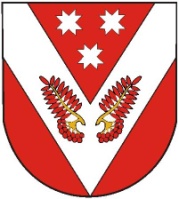 РОССИЙ ФЕДЕРАЦИЙМАРИЙ ЭЛ РЕСПУБЛИКЫСЕМАРИЙ ЭЛ РЕСПУБЛИКЫСЕСОВЕТСКИЙ МУНИЦИПАЛ РАЙОНЫН ВЕЧЫН ЯЛ  КУНДЕМЫСЕ ДЕПУТАТ ПОГЫНЖО ПУНЧАЛРОССИЙ ФЕДЕРАЦИЙМАРИЙ ЭЛ РЕСПУБЛИКЫСЕМАРИЙ ЭЛ РЕСПУБЛИКЫСЕСОВЕТСКИЙ МУНИЦИПАЛ РАЙОНЫН ВЕЧЫН ЯЛ  КУНДЕМЫСЕ ДЕПУТАТ ПОГЫНЖО ПУНЧАЛРОССИЙСКАЯ ФЕДЕРАЦИЯРЕСПУБЛИКА МАРИЙ ЭЛСОБРАНИЕ ДЕПУТАТОВ ВЯТСКОГО СЕЛЬСКОГО ПОСЕЛЕНИЯ СОВЕТСКОГО МУНИЦИПАЛЬНОГО РАЙОНА РЕСПУБЛИКИ МАРИЙ ЭЛРЕШЕНИЕРОССИЙСКАЯ ФЕДЕРАЦИЯРЕСПУБЛИКА МАРИЙ ЭЛСОБРАНИЕ ДЕПУТАТОВ ВЯТСКОГО СЕЛЬСКОГО ПОСЕЛЕНИЯ СОВЕТСКОГО МУНИЦИПАЛЬНОГО РАЙОНА РЕСПУБЛИКИ МАРИЙ ЭЛРЕШЕНИЕ